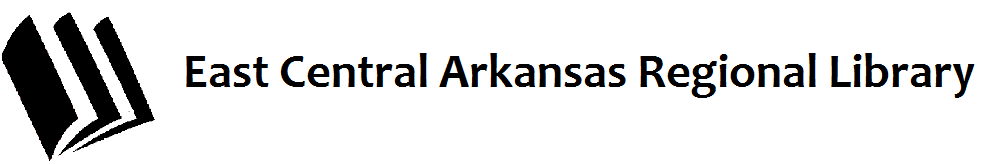 Cross County Library Board of Trustees
Regular Session, January 29, 2019
MINUTESThe Board of Trustees of the Cross County Library met in regular session on Tuesday, January 29, 2019 in the Lolly Shaver program room at the Cross County Library.  Present were Chairperson Shepherd, Trustees George Ann Draper, Jerry Harvey, Deena Shaw, and Renee Boeckmann. Also present were the Rev. John Paul Myrick, Regional Librarian/Executive Director, and Mrs. Asti Ogletree, Operations Manager for the Cross County Libraries, Todd Welch of Brackett and Krennerich Architects.Chairperson Shepherd called the meeting to order at 4:04 p.m.The first item of business was to adopt the minutes of the December, 2018 Regular Session. Trustee Harvey motioned to adopt the minutes. Trustee Boeckmann seconded the motion. Rev. Myrick called roll. Chairperson Shepherd- YesTrustee Draper- YesTrustee Harvey – YesTrustee Boeckmann- YesTrustee Shaw- YesAll aye, motion carried.The next item was the November-December 2018 Financial Reports.  Trustee Boeckmann asked about the ECARL Contributions.  JP explained that fuel they are miscellaneous funds i.e. Fuel.  Rev. Myrick also explained that because of the timing of millage checks the November statement showed a loss.  Trustee Boeckmann motioned to approve the financial report, Budget Reconciliations, Amendments and Fund transfers.  Trustee Harvey seconded the motion.  Rev. Myrick called a roll call vote.Chairperson Shepherd- YesTrustee Draper- YesTrustee Harvey – YesTrustee Boeckmann- YesTrustee Shaw- YesAll ayes, motion carried.Asti then discussed the County Operations report. She informed the board that the library created a Genealogy Club and a Computer 101 series for adults.  Trustee Draper motioned to approve the report.  Trustee Boeckmann seconded the motion.  The vote was as follows:Chairperson Shepherd- YesTrustee Draper- YesTrustee Harvey – YesTrustee Boeckmann- YesTrustee Shaw- YesThe motion to accept the report was approved.Next the board discussed the election of officers for the 2019 year.  Trustee Harvey moved to leave officers the same.  Trustee Boeckmann seconded.  Rev. Myrick called roll.Chairperson Shepherd- YesTrustee Draper- YesTrustee Harvey – YesTrustee Boeckmann- YesTrustee Shaw- YesAll aye, motion carried.The board then discussed ECARL Board Representatives from Cross.  Chairperson Shepherd made a motion to keep the same representatives.  Trustee Boeckmann seconded and Rev. Myrick called roll.Chairperson Shepherd- YesTrustee Draper- YesTrustee Harvey – YesTrustee Boeckmann- YesTrustee Shaw- YesAll aye, motion carried.Lastly in old business, the board discussed the selection of depositories for library funds.  Trustee Draper motioned to keep the current depositories.  Trustee Harvey seconded.  Rev. Myrick called roll.Chairperson Shepherd- YesTrustee Draper- YesTrustee Harvey – YesTrustee Boeckmann- YesTrustee Shaw- YesAll aye, motion carried.In new business the board listened to a presentation from Todd Welch of Brackett and Krennerich Architects.  Chairperson Shepherd asked about the longevity of the materials.  Welch explained that for the roof on the current library building premium shingles would cost around $40,000 with a 30 year warranty; or for a metal standard roof it could be anywhere from $62,000 to $74,000 with a 20-30 year warranty.  Trustee Draper acknowledged that she thought the premium shingles would give the library more longevity for the cost.    Trustee Harvey noted that shingles come in a variety of colors giving the library more versatility; however he was interested in Cool Shingles/Energy Star options to reduce air conditioning costs.  Welch also presented dormer options for the current building.  The board agreed that the shed dormer was the best option for flow and that it was more cohesive with the look of the current building.  Rev. Myrick asked Mr. Welch to look into evening out the existing roof so that everything looked cohesive.  Welch then displayed bathroom plans for the Burnett Center for Life Long Learning.  After looking at the design, Trustee Harvey mentioned that if the library planned to eventually add bathrooms to the second floor of the BCLLL then the plumbing would need to be considered during this phase of the planning as well.  Mr. Welch advised that he would bring more options to look over.  He also said he would get with Rev. Myrick and a local plumber to check out the plumbing requirements for the BCLLL.Chairperson Shepherd announced that the next board meeting was scheduled for Tuesday, March 26, 2019 at 4:00 p.m.  She also announced that the ECARL board would meet February 19, 2019.  With no further business, Trustee Boeckmann made the motion to adjourn. Trustee Shaw seconded the motion. The vote to adjourn was as follows:Chairperson Shepherd- YesTrustee Draper- YesTrustee Harvey – YesTrustee Boeckmann- YesTrustee Shaw- YesHaving the unanimous approval of the Board, Chairperson Shepherd adjourned the meeting at 5:19 p.m.
Respectfully submitted,Asti Ogletree, CCL Operations Manager